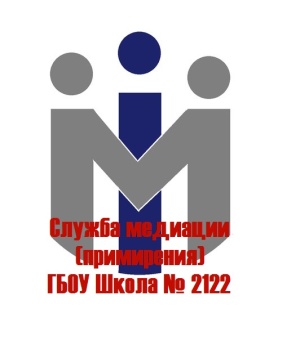 Памятка для медиатора«Причины возникновения и содержание конфликтных ситуаций в школе» Конфликт (от лат. conflictus - ссора, столкновение, спор) определяется как отсутствие согласия между двумя или более сторонами, как столкновение противоположно направленных, не совместимых друг с другом тенденций в сознании людей, в межличностных или межгрупповых взаимодействиях, связанное с отрицательными эмоциональными переживаниями. Конфликт - это нормально, это распространенная черта социальных систем, он неизбежен и неотвратим, и поэтому выступает как естественный фрагмент человеческой жизни; Конфликт содержит в себе позитивные потенциальные возможности и продуктивная конфронтация ведет к положительным изменениям. Конфликт может быть управляем; с ним можно работать, уменьшая его деструктивные последствия и усиливая конструктивные возможности. В основе любого конфликта лежит конфликтная ситуация - скрытое или открытое противоборство двух или нескольких участников (сторон), включающее либо противоречивые  позиции сторон по какому - либо поводу, либо противоположные цели или средства их достижения в данных условиях, либо несовпадение интересов, желаний, влечений оппонентов и т. п. Конфликтная ситуация, как правило, зарождается во взаимоотношениях и формируется в практической деятельности, ее возникновению способствует более или менее длительный период скрытой, обоюдной или односторонней неудовлетворенности. Для возникновения конфликта необходим инцидент - это практические (конфликтные) действия участников (сторон) конфликтной ситуации, которые характеризуются бескомпромиссностью поступков и направлены на обязательное овладение объектом обостренного встречного интереса. Инцидент обычно возникает после резкого обострения противоречия, или когда одна из сторон начинает ущемлять другую и провоцирует столкновение. Если противоположная сторона начинает действовать, то конфликт из потенциального превращается в актуальный. Сигналами конфликта служат: - кризис отношений, - напряжение при общении, - недоразумения, инциденты; - общий дискомфорт. Если конфликт разрешается деструктивно, то его последствиями будут тревога, беспомощность, смятение, развал, отрицание, уход, эскалация, поляризация. И наоборот, если конфликт разрешается конструктивно, человек чувствует, что все идет гладко, испытывает радость общения, чувство успеха, эффективность, энергичность. Первое место в рейтинге школьных конфликтов занимают конфликты между учащимися. Причина большей части конфликтов между детьми заключается в общей раздражительности и неспособности некоторых школьников преодолевать психологические и учебные нагрузки без агрессивной реакции на источник раздражения. Этим источником могут выступать ученики, учителя, родители или школьная обстановка в целом. Перегруженность учебной программы, шумная атмосфера, большое количество различных людей в школе негативно отражаются на поведении школьников с неустойчивой психикой и слабой нервной системой. В ученическом коллективе к провокационным и насильственным действиям предрасполагает и большая анонимность, круговая порука среди учащихся, меньшая вероятность выявления конфликтов на ранней стадии и их предотвращения. Вторым из наиболее распространенных конфликтов является конфликт между учителем и учащимися. Основанием для таких конфликтов могут быть: • «дискриминация» по отношению к учащимся (деление учеников на способных и неспособных др.); • оценка успеваемости; • жестокость в обращении с учащимися. Третий по частоте конфликт - «учитель – родители». Неразрешенные конфликты с учителями и одноклассниками являются одной из основных причин нежелания ребѐнка посещать школу, приводят к деформации личностного развития, закреплению негативного отношения к обучению.